Инструкция по подготовке сведений для последующего формирования файла XML операторами связи и иными владельцами автономных систем(для визуального восприятия описанного в инструкции к ней прилагается схема в формате PDF с обозначениями элементов)Версия 0.9 (возможны небольшие неточности)Составил: заместитель руководителя Управления Роскомнадзора по Липецкой области Бирюков Р.В.Липецк2020Полезные сайты для формирования данных:- https://www.ididb.ru/runet/map/#48 (можно увидеть номер своей AS и количество AS с которыми она взаимодействует, это количество и будет основой для составления XML файла);- https://fias.nalog.ru/ExtendedSearch (по адресу можно узнать код ФИАС);- https://snipp.ru/tools/address-coord (по адресу можно узнать координаты);- https://egrul.nalog.ru/index.html (данные ЕГРЮЛ (или ЕГРИП) на любое юридическое лицо (или ИП)).Порой всегда сложно понять, с чего нужно начать. Начнём с определения значение <Location> , здесь нужно указать все адреса, что есть на прилагаемой схеме. Для заполнения разделов (количество разделов будет равно количеству уникальных адресов на схеме) нам потребуется определить код Федеральной информационной адресной системы (далее ФИАС).Пример нахождения кода ФИАС на сайте https://fias.nalog.ru/ExtendedSearch , просто заполняем поля значениями и получаем результат в форме кода, который копируем.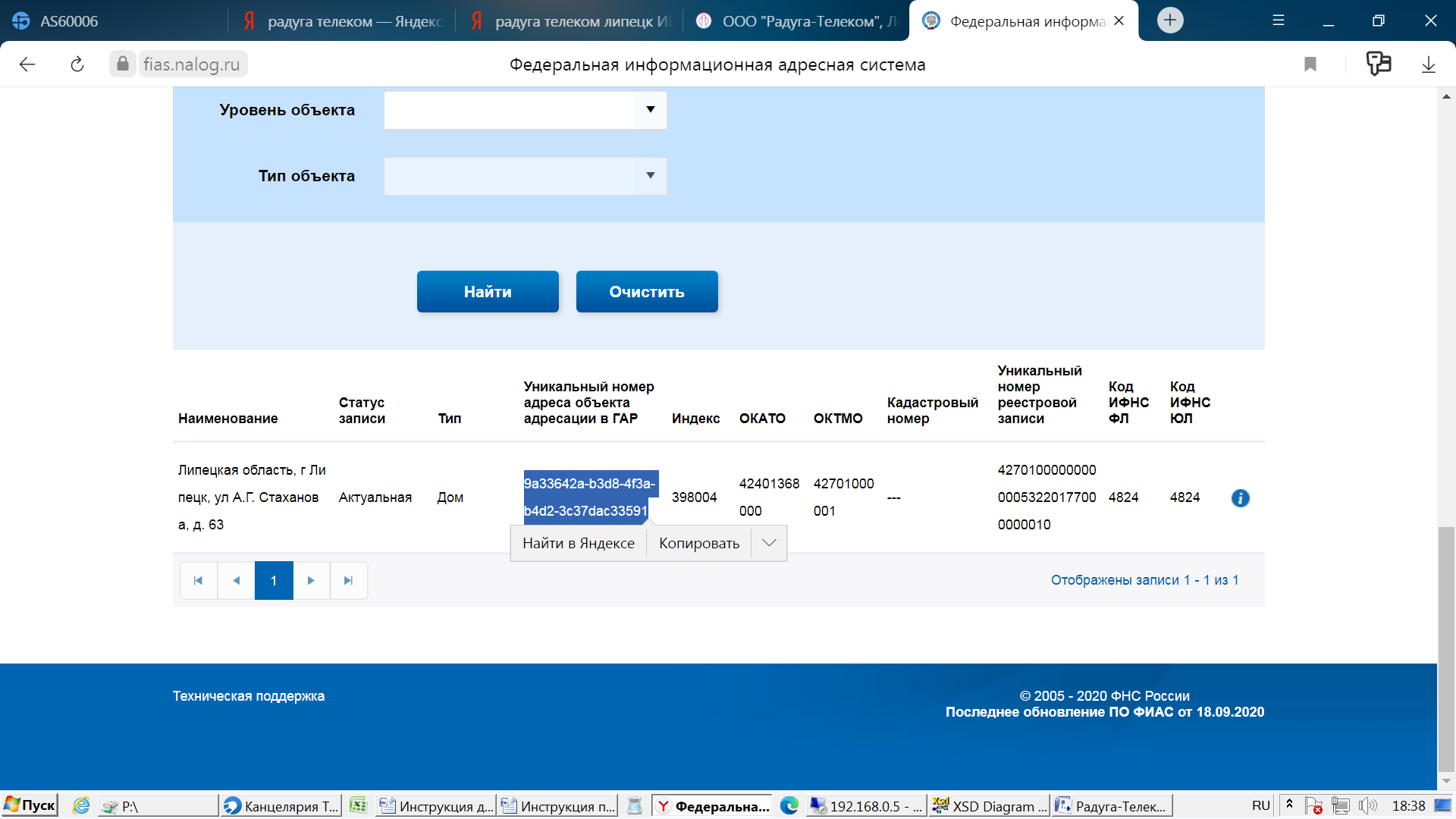 Если у объекта не будет адреса, то его нужно описать как объект с координатами. Вдруг что-то расположено на каком-то месте без адреса, в поле, в степи, в горах, варианты могут быть разные. Для адресов тоже можно определить координаты, всё это делается один раз для каждого уникального адреса, поэтому лучше сделать сразу и забыть. Для координат следует указать, в какой системе они определены. Варианты могут быть такие: ГСК-2011, СК-95, СК-42. Если у Вас координаты в WGS-84 (NAVSTAR или GPS), то необходимо их пересчитать в ГСК-2011 или СК-95. В сети достаточно много сервисов для пересчета координат или соответствующего бесплатного ПО.Пример нахождения координат с использованием сайта https://snipp.ru/tools/address-coord .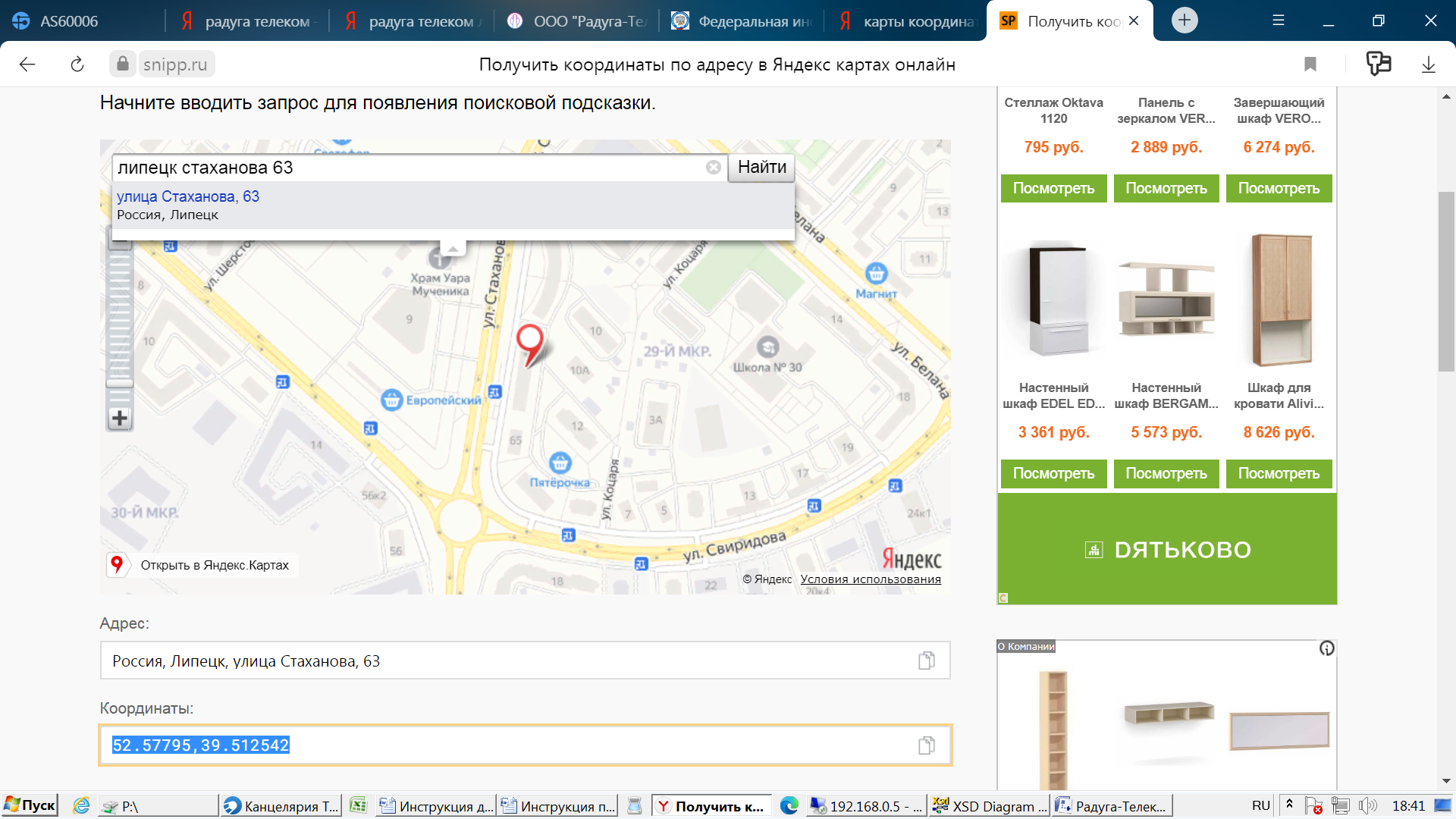 Заполнение файла XML достаточно простое, если элемент один раз описан, то ему присваивается идентификатор ID и когда нужно что-то указать в другом элементе, а это уже описано, то просто ставится соответствующий ID. Чтобы не запутаться, лучше набросать схему и на ней подписывать ID, что может помочь в описании элементов.ВНИМАНИЕ!!!Следует учитывать, что не все данные обязательно заполнять, что-то можно и не заполнить, если поле не помечено единичкой как обязательное. Также могут отсутствовать разделы, которые невозможно описать в связи с отсутствием у владельца автономной системы (далее АС) соответствующих объектов. Например, если у Вас в сети связи нет DNS сервера, то Вы его и не можете описать и соответствующий раздел не создаётся. Аналогично, если АС никак не взаимодействует с другими АС с пересечением государственной границы, то соответствующие разделы в файл XML не требуется вносить. Если владелец АС юридическое лицо, то его и описываем выбирая раздел для юридического лица в России или для юридического лица за пределами России. Аналогично, если владелец АС индивидуальный предприниматель, то выбираем раздел с описанием для ИП, а если просто гражданин России или не гражданин России, то выбираем для описания соответствующие разделы.Если в колонке «Ссылка на базовый объект» стоит указание на такой объект, то значение в колонке «Значение» должно быть в форме ID из таблицы соответствующего базового объекта.Зарезервируем диапазоны ID. ID имеют строковый формат, т.е. не запрещено использовать и буквы, но в примере будут использоваться исключительно цифры.Для того, чтобы с ID не возникала путаница, целесообразно посмотреть, какие параметры с ID возможны и зарезервировать за каждым из ID диапазон значений.Но не будет ошибкой задавать ID с приставкой, по которой можно будет понять, что это объект, например, «node3001», «line5001», «eqv4001», «dns7001» и т.д.Пустые строки оставлены на тот случай, если при использовании инструкции кто-то решит прямо в ней дополнить диапазоны ID для каких-то элементов.Начнём с юридического адреса, зададим ему LocationId = 0001 .Продолжим с фактического адреса и т.к. он совпадает с юридическим, то ничего не создаём, т.к. каждый адрес у нас указывается только 1 раз, дубли не нужны.Продолжим с адреса установки маршрутизатора, через который осуществляется присоединение к сети связи (если адрес совпадает с юридическим, то второй раз его задавать не нужно!).Пусть в примере это будет другой адрес. Зададим ему LocationId = 0002 .Для примера также определим, что точка присоединения к АО «Компания ТрансТелеКом» по третьему адресу. Зададим ему LocationId = 0003 .Также нужны сведения о владельце взаимодействующей автономной системы АО «Компания ТрансТелеКом», но пусть их будет немного.Т.о. сформируем код в файл XML.<Location>	<LocationId>0001</LocationId>	<Country> RU </Country>	<Address> 398004, Липецкая область, город Липецк, улица А.Г. Стаханова, дом 63, офис 1 </Address>	<QidFIAS> 9a33642a-b3d8-4f3a-b4d2-3c37dac33591 </QidFIAS>	<CoordinateX>52.57795,39.512542</CoordinateX>	<CoordinateSystem>ГСК-2011</CoordinateSystem></Location><Location>	<LocationId>0002</LocationId>	<Country>RU</Country>	<Address> 398001, Липецкая область, город Липецк, улица Советская, дом 64</Address>	<QidFIAS> eee2874c-7da4-4191-b4df-15f85d1aa837</QidFIAS>	<CoordinateX>52.604527,39.57872</CoordinateX>	<CoordinateSystem> ГСК-2011</CoordinateSystem></Location><Location>	<LocationId>0003</LocationId>	<Country>RU</Country>	<Address> 398016, Липецкая область, город Липецк, улица Гагарина, дом 106</Address>	<QidFIAS> f41de058-be31-485b-9e9f-3b3f6309f10c</QidFIAS>	<CoordinateX>52.623452,39.568111</CoordinateX>	<CoordinateSystem> ГСК-2011</CoordinateSystem></Location><Location>	<LocationId>0004</LocationId>	<Country>RU</Country>	<Address> 121357, город Москва, Верейская улица, дом 29 строение 33, этаж 6 ком 12</Address></Location>Как видим, для одного из адресов указано минимум информации, но возможно задать это описание и более подробно.<Location>	<LocationId>0004</LocationId>	<Country>RU</Country>	<Address> 121357, город Москва, Верейская улица, дом 29 строение 33, этаж 6 ком 12</Address><QidFIAS>e3c3e54f-835e-4eae-8a4a-24b484a0f965</QidFIAS>	<CoordinateX>55.709617,37.440335</CoordinateX>	<CoordinateSystem> ГСК-2011</CoordinateSystem></Location>Часть дела сделана, продолжаем.Перечислим лиц, которые взаимодействуют, в примере на схеме это 2 лица АО «Компания ТрансТелеКом» и ООО «Радуга-Телеком», соответственно и 2 таблицы для <RFOrganization>, при этом у нас 2 ActorId. Actor, для понимания, это участник взаимоотношений.Берем данные из ЕГРЮЛ для каждой из организаций.  Официальные данные взять можно тут https://egrul.nalog.ru/index.htmlООО «Радуга-Телеком» это юридическое лицо, зарегистрированное в России, соответственно для него выбираем описание в форме раздела <RFOrganization> .Непосредственное описание ООО «Радуга-Телеком».АО «Компания ТрансТелеКом» это юридическое лицо, зарегистрированное в России, соответственно для него выбираем описание в форме раздела <RFOrganization> .Непосредственное описание АО «Компания ТрансТелеКом».Т.о. сформируем код в файл XML<Actor>	<ActorId>1001ActorId>	<RFOrganization>	<FullName>ОБЩЕСТВО С ОГРАНИЧЕННОЙ ОТВЕТСТВЕННОСТЬЮ "РАДУГА-ТЕЛЕКОМ"</FullName><ShortName>ООО "РАДУГА-ТЕЛЕКОМ"</ShortName><LegalForm>ООО</LegalForm><OGRN>1134827006467</OGRN><INN>4826100077</INN><ActorLocation>0001</ActorLocation><ExecutiveOperationOfficer>Коробейников Иван Иванович</ExecutiveOperationOfficer><Phone>+74742555006</Phone><Fax>+74742555006</Fax><Email>info@rdtelecom.ru</Email>	</RFOrganization></Actor><Actor>	<ActorId>1002ActorId>	<RFOrganization>	<FullName> АКЦИОНЕРНОЕ ОБЩЕСТВО "КОМПАНИЯ ТРАНСТЕЛЕКОМ"</FullName><LegalForm>АО</LegalForm><OGRN>1027739598248</OGRN><INN>7709219099</INN><ActorLocation>0004</ActorLocation><ExecutiveOperationOfficer>Кравцов Роман Васильевич</ExecutiveOperationOfficer>	</RFOrganization></Actor>Опишем документы, которыми наши 3 средства связи для AS60006 введены в эксплуатацию, если введены 1 документом, то и хорошо, если несколько документов, то будет несколько таблиц.Т.о. сформируем код в файл XML для таблицы или нескольких таблиц.<Document>	<DocumentId>2001</DocumentId>	<DocName>Акт</DocName>	<DocNumber>564654/18</DocNumber>	<DocDateFrom>2018-01-20</DocDateFrom></Document>Если вдруг документ не один, то для примера опишем второй документ.<Document>	<DocumentId>2001</DocumentId>	<DocName>Акт</DocName>	<DocNumber>55/19</DocNumber>	<DocDateFrom>2019-01-28</DocDateFrom></Document>Опишем узлы связи <NetworkNode>, это у нас 3 узла, это точка присоединения к AS20485 и 2 адреса для AS60006. Получим 3 таблицы. По одному адресу теоретически могут быть и 2 узла связи (если рассуждать практически, то вопрос, зачем это надо), но это на усмотрение заполняющего, т.к. он сам рассказывает о структуре своей сети.Для понимания, в каких единицах указывать канальную ёмкость следует обратиться к содержанию приказа 221. С учётом того, что данные пока не являются обязательными при первичном предоставлении сведений их можно не указывать, а после уточнения информации можно повторно представить данные в форме нового XML файла. В примере цифры выбраны произвольно, для примера заполнения полей.Т.о. в итоге сформируем код в файл XML<NetworkNode>	<NnID>3001</NnID>	<NnName>MainNet1</NnName>	<NnShortName>MN1</NnShortName>	<NnCarrier>1001</NnCarrier>	<NnOwner>1001</NnOwner>	<NnLocation>0001</NnLocation>	<NnAssignment>Ядро сети</NnAssignment>	<NnStartOperationDate>2018-01-20</NnStartOperationDate>	<NnAbonCapacity>100</NnAbonCapacity>	<NnChannelCapacity>10</NnChannelCapacity></NetworkNode><NetworkNode>	<NnID>3002</NnID>	<NnName>Net1</NnName>	<NnShortName>N1</NnShortName>	<NnCarrier>1001</NnCarrier>	<NnOwner>1001</NnOwner>	<NnLocation>0002</NnLocation>	<NnAssignment>Сеть доступа</NnAssignment>	<NnStartOperationDate>2018-01-20</NnStartOperationDate>	<NnAbonCapacity>1000</NnAbonCapacity>	<NnChannelCapacity>4</NnChannelCapacity></NetworkNode><NetworkNode>	<NnID>3003</NnID>	<NnName>TTKNet1</NnName>	<NnShortName>TTKN1</NnShortName>	<NnCarrier>1002</NnCarrier>	<NnOwner>1002</NnOwner>	<NnLocation>0003</NnLocation>	<NnAssignment>Ядро сети</NnAssignment>	<NnStartOperationDate>2018-01-20</NnStartOperationDate>	<NnAbonCapacity>100</NnAbonCapacity>	<NnChannelCapacity>10</NnChannelCapacity></NetworkNode>Опишем используемые на узлах связи средства связи <CommunicationEquipment> , это у нас 3 средства связи по схеме, маршрутизатор, коммутатор и концентратор FDDI. Получим 3 таблицы. Оборудование в примере выбрано произвольно, для описания логики.При начальном формировании данных в форме XML можно не заполнять строки 7-13 таблицы. Но в последующем нужно собрать информацию и повторно направить её в ЦМУ ССОП.Опишем маршрутизатор, используемый в сети связи.Возможные значения строки номер 4 - CeType , для тех, кто не может определиться, что писать в этой строке:	Маршрутизатор	MUX	Оптический MUX	Телефонный коммутатор	Softswitch	Базовая станция	Контроллер базовой станции	Система спутниковой связи	Система радиорелейной связиВНИМАНИЕ!!!В примере одно значение выбрано из рекомендуемых, а также заполнены 2 на своё усмотрение «Коммутатор» и «FDDI».Далее опишем коммутатор.И далее опишем концентратор FDDI.Также кратко опишем маршрутизатор АО «Компания ТрансТелеКом», с которым взаимодействует АС ООО «Радуга-Телеком».Т.о. сформируем код в файл XML.<CommunicationEquipment><CeId>4001</CeId><CeName>ROUTER - Cisco 3945-V/K9</CeName><CeShortName>ROUTER01</CeShortName><CeType>Маршрутизатор</CeType><CeNNode>3001</CeNNode><CeLocation>0001</CeLocation></CommunicationEquipment><CommunicationEquipment><CeId>4002</CeId><CeName> SWITCH - Catalyst Cisco WS-C2960L-48PS-LL</CeName><CeShortName>SWITCH01</CeShortName><CeType>Коммутатор</CeType><CeNNode>3001</CeNNode><CeLocation>0001</CeLocation></CommunicationEquipment><CommunicationEquipment><CeId>4003</CeId><CeName> SWITCH - DECswitch 900EF</CeName><CeShortName> SWITCH02</CeShortName><CeType>FDDI</CeType><CeNNode>3002</CeNNode><CeLocation>0002</CeLocation></CommunicationEquipment><CommunicationEquipment><CeId>4004</CeId><CeName> ROUTER - Juniper CHAS-MX80-P-S </CeName><CeShortName>ROUTER01</CeShortName><CeType>Маршрутизатор</CeType><CeNNode>3003</CeNNode><CeLocation>0003</CeLocation></CommunicationEquipment>Опишем линии связи в нашей сети связи <ConnectionLine> , это у нас 2 линии связи, одна на АО «Компания ТрансТелеКом» и 1 между 2 узлами связи в нашей автономной системе. Если посмотреть на схему, то увидим, что соединение по одному адресу внутри одного узла описывать не нужно. При описании линий связи используем справочник их типов (столбец «Значение»). Если сомневаетесь, какую указать, то при первичном предоставлении сведений укажите «OTHER». Если вдруг оборудование соединено 2-мя разными типами линий работающих совместно (в целях резервирования, например режим Multi-WAN), то опишите 2 линии связи с разными типами, это не будет ошибкой.Внимание, строка 10 каждой таблице 2 раза, т.к. нужно указать 2 окончания линии связи. Сформируем код в файл XML<ConnectionLine><ClId>5001</ClId><ClName>eth0</ClName><ClLocationA>0001</ClLocationA><ClLocationB>0002</ClLocationB><ClNNodeA>3001</ClNNodeA><ClNNodeB>3002</ClNNodeB><ClCapacity>10000</ClCapacity><ClType>OPTIC</ClType><ClTypeOther></ClTypeOther><ClLineEquipment>4001</ClLineEquipment><ClLineEquipment>4003</ClLineEquipment></ConnectionLine><ConnectionLine><ClId>5002</ClId>><ClName>eth1</ClName><ClLocationA>0001</ClLocationA><ClLocationB>0003</ClLocationB><ClNNodeA>3001</ClNNodeA><ClNNodeB>3003</ClNNodeB><ClCapacity>10000</ClCapacity><ClType>OPTIC</ClType><ClTypeOther></ClTypeOther><ClLineEquipment>4001</ClLineEquipment><ClLineEquipment>4004</ClLineEquipment></ConnectionLine>Укажем сведения о маршрутизаторах <RoutingEquipment> , т.е. о тех средствах связи, которые выполняют роль маршрутизатора. Если Вы уже описали что-то в <CommunicationEquipment>, то это не будет ошибкой, т.к. в <CommunicationEquipment> описываются средства связи, а в данном разделе их важная отдельная роль.Обратите внимание на описание IP адресов.Также не вносим значения с пустыми параметрами, такими как:<ReFullAccessLineCapacity></ReFullAccessLineCapacity><ReAllocatedAccessLineCapacity></ReAllocatedAccessLineCapacity>Т.о. сформируем код в файл XML.<RoutingEquipment><ReId>6001</ReId><ReName>ROUTER - Cisco 3945-V/K9</ReName><ReShortName>ROUTER01</ReShortName><ReModel>3945-V/K9</ReModel><ReManufacturer>Cisco</ReManufacturer><ReStartOperationDate>2018-01-20</ReStartOperationDate><ReFullConnectionLineCapacity>10000</ReFullConnectionLineCapacity><ReAllocatedConnectionLineCapacity>10000</ReAllocatedConnectionLineCapacity><ReMonitored>0</ReMonitored><ReIpAddress><IpAddr>79.133.105.1</ IpAddr ></ReIpAddress><ReCode>gw.rdtelekom.ru</ReCode><ReCeId>4001</ReCeId><ReLocation>0001</ReLocation></RoutingEquipment>И пример общего описания автономной системы.<AsOwnerData>	<AS>	<AsId>as60006</AsId>	<AsNumber> as60006</AsNumber>		<AsIpRange>		<IpRangeAsNumber><IPv4_subnet>79.133.105.0/24</IPv4_subnet></IpRangeAsNumber>		<IpRangeOwner>1001</IpRangeOwner>	</AsIpRange>	<AsResponsible>1001</AsResponsible>	<AsBGPRoutingInfo>		<AsBGPRouterIpAddress>< IpAddr >79.133.105.1</ IpAddr ></AsBGPRouterIpAddress>		<AsBGPRouteEquipLocation>0001</AsBGPRouteEquipLocation>	</AsBGPRoutingInfo>	</AS>В части описания DNS серверов все просто.Сформируем код в файл XML.<DnsServer>	<DnsServerId>7001</DnsServerId>	<DnsServerName>dns.rdtelecom.ru</DnsServerName>	<DnsServerNetworkNode>3001</DnsServerNetworkNode><DnsSoftwareName> BIND</DnsSoftwareName><DnsSoftwareVersion>9 </DnsSoftwareVersion><DnsServerIpAddress>< IpAddr>79.133.105.2</ IpAddr > </DnsServerIpAddress><DnsServerNetworkNode>3001 </DnsServerNetworkNode></DnsServer>Если сервер не один, то делаем описание другого<DnsServer>	<DnsServerId>7002</DnsServerId>	<DnsServerName>dns2.rdtelecom.ru</DnsServerName>	<DnsServerNetworkNode>3001</DnsServerNetworkNode><DnsSoftwareName> BIND</DnsSoftwareName><DnsSoftwareVersion>9 </DnsSoftwareVersion><DnsServerIpAddress>< IpAddr >79.133.105.3</ IpAddr > </DnsServerIpAddress><DnsServerNetworkNode>3001 </DnsServerNetworkNode></DnsServer></AsOwnerData>Не забываем, что описание раздела об автономной системе нужно закрыть тегом </AsOwnerData> .Заголовок и окончание XML файла между которыми будем помещать выше сформированные куски XML кода.<?xml version="1.0" encoding="utf-8"?><tns:ACT221 xmlns:tns="http://noc.gov.ru/pirs-schema/1.00" xmlns:xsi="http://www.w3.org/2001/XMLSchema-instance" xsi:schemaLocation="http://noc.gov.ru/pirs-schema/1.00">	<AdminData>	<CarrierName>ООО «Радуга-Телеком»</CarrierName>	<FileDate>2020-09-23</FileDate>	<XsdVersion>1.00</XsdVersion>	</AdminData></tns:ACT221>Рекомендуемая структура XML файла.<?xml version="1.0" encoding="utf-8"?><tns:ACT221 xmlns:tns="http://noc.gov.ru/pirs-schema/1.00" xmlns:xsi="http://www.w3.org/2001/XMLSchema-instance" xsi:schemaLocation="http://noc.gov.ru/pirs-schema/1.00">один раздел	<AdminData>	</AdminData><AsOwnerData>один или несколько разделов	<AS>	</AS>один или несколько разделов	<DnsServer>	</DnsServer></AsOwnerData>несколько разделов<Location></Location>несколько разделов<Actor>	<RFOrganization>	</RFOrganization></Actor>один или несколько разделов<Document></Document>несколько разделов<NetworkNode></NetworkNode>несколько разделов<CommunicationEquipment></CommunicationEquipment>один или несколько разделов<ConnectionLine></ConnectionLine>один или несколько разделов<RoutingEquipment></RoutingEquipment></tns:ACT221>Итоговый файл прилагается к инструкции, в файле Tester_ACT221_1_20200421_1_1.xsd схема, используя ПО XSDDiagram можно проверить корректность созданного XML файла.Если Вы скопируете куски кода из инструкции, то при проверке XML файла по XDS схеме вы увидите, что есть ошибки. Многие из них могут быть обусловлены вводом каких-либо символов на кириллице, а не на латинице, например, в <Location> символ «о» на кириллице и символ «o» на латинице визуально одинаковы, но при написании в коде файла XML всё слово «<Location>» должно быть написано только на латинице, при этом значение полей могут быть написаны на кириллице.И перед загрузкой не забывайте переименовать название XML файла в соответствии с требованиями ЦМУ ССОП (центра мониторинга и управления сетью связи общего пользования) и сохранить его вариант у себя.После доработок весь текст XML файла выглядит как указано ниже. Этот текст можно скопировать, сохранить в текстовый файл, изменить расширение на XML и попробовать проверить через файл XDS схемы. Ошибок быть не должно.<?xml version="1.0" encoding="utf-8"?><tns:ACT221 xmlns:tns="http://noc.gov.ru/pirs-schema/1.00" xmlns:xsi="http://www.w3.org/2001/XMLSchema-instance" xsi:schemaLocation="http://noc.gov.ru/pirs-schema/1.00">	<AdminData>		<CarrierName>ООО «Радуга-Телеком»</CarrierName>		<FileDate>2020-09-23</FileDate>		<XsdVersion>1.00</XsdVersion>	</AdminData><AsOwnerData>	<AS>	<AsId>as60006</AsId>	<AsNumber>as60006</AsNumber>		<AsIpRange>			<IpRangeAsNumber>79.133.105.0/24</IpRangeAsNumber>			<IpRangeOwner>1001</IpRangeOwner>		</AsIpRange>	<AsResponsible>1001</AsResponsible>	<AsBGPRoutingInfo>		<AsBGPRouterIpAddress></AsBGPRouterIpAddress>		<AsBGPRouteEquipLocation>0001</AsBGPRouteEquipLocation>	</AsBGPRoutingInfo>	</AS>	<DnsServer>		<DnsServerId>7001</DnsServerId>		<DnsServerName>dns.rdtelecom.ru</DnsServerName>		<DnsServerNetworkNode>3001</DnsServerNetworkNode>	</DnsServer></AsOwnerData><Location>	<LocationId>0001</LocationId>	<Country> RU </Country>	<Address> 398004, Липецкая область, город Липецк, улица А.Г. Стаханова, дом 63, офис 1 </Address>	<QidFIAS> 9a33642a-b3d8-4f3a-b4d2-3c37dac33591 </QidFIAS>	<CoordinateX>52.57795,39.512542</CoordinateX>	<CoordinateSystem>ГСК-2011</CoordinateSystem></Location><Location>	<LocationId>0002</LocationId>	<Country>RU</Country>	<Address> 398001, Липецкая область, город Липецк, улица Советская, дом 64</Address>	<QidFIAS> eee2874c-7da4-4191-b4df-15f85d1aa837</QidFIAS>	<CoordinateX>52.604527,39.57872</CoordinateX>	<CoordinateSystem> ГСК-2011</CoordinateSystem></Location><Location>	<LocationId>0003</LocationId>	<Country>RU</Country>	<Address> 398016, Липецкая область, город Липецк, улица Гагарина, дом 106</Address>	<QidFIAS> f41de058-be31-485b-9e9f-3b3f6309f10c</QidFIAS>	<CoordinateX>52.623452,39.568111</CoordinateX>	<CoordinateSystem> ГСК-2011</CoordinateSystem></Location><Location>	<LocationId>0004</LocationId>	<Country>RU</Country>	<Address> 121357, город Москва, Верейская улица, дом 29 строение 33, этаж 6 ком 12</Address></Location><Actor>	<ActorId>1001</ActorId>	<RFOrganization>		<FullName>ОБЩЕСТВО С ОГРАНИЧЕННОЙ ОТВЕТСТВЕННОСТЬЮ "РАДУГА-ТЕЛЕКОМ"</FullName>		<ShortName>ООО "РАДУГА-ТЕЛЕКОМ"</ShortName>		<LegalForm>ООО</LegalForm>		<OGRN>1134827006467</OGRN>		<INN>4826100077</INN>		<ActorLocation>0001</ActorLocation>		<ExecutiveOperationOfficer>Коробейников Иван</ExecutiveOperationOfficer>		<Phone>+74742555006</Phone>		<Fax>+74742555006</Fax>		<Email>info@rdtelecom.ru</Email>	</RFOrganization></Actor><Actor>	<ActorId>1002</ActorId>	<RFOrganization>		<FullName> АКЦИОНЕРНОЕ ОБЩЕСТВО "КОМПАНИЯ ТРАНСТЕЛЕКОМ"</FullName>		<LegalForm>АО</LegalForm>		<OGRN>1027739598248</OGRN>		<INN>7709219099</INN>		<ActorLocation>0004</ActorLocation>		<ExecutiveOperationOfficer>Кравцов Иван Васильевич</ExecutiveOperationOfficer>	</RFOrganization></Actor><Document>	<DocumentId>2001</DocumentId>	<DocName>Акт</DocName>	<DocNumber>564654/18</DocNumber>	<DocDateFrom>2018-01-20</DocDateFrom></Document><NetworkNode>	<NnId>3001</NnId>	<NnName>MainNet1</NnName>	<NnShortName>MN1</NnShortName>	<NnCarrier>1001</NnCarrier>	<NnOwner>1001</NnOwner>	<NnLocation>0001</NnLocation>	<NnAssignment>Ядро сети</NnAssignment>	<NnStartOperationDate>2018-01-20</NnStartOperationDate>	<NnAbonCapacity>100</NnAbonCapacity>	<NnChannelCapacity>10</NnChannelCapacity></NetworkNode><NetworkNode>	<NnId>3002</NnId>	<NnName>Net1</NnName>	<NnShortName>N1</NnShortName>	<NnCarrier>1001</NnCarrier>	<NnOwner>1001</NnOwner>	<NnLocation>0002</NnLocation>	<NnAssignment>Сеть доступа</NnAssignment>	<NnStartOperationDate>2018-01-20</NnStartOperationDate>	<NnAbonCapacity>1000</NnAbonCapacity>	<NnChannelCapacity>4</NnChannelCapacity></NetworkNode><NetworkNode>	<NnId>3003</NnId>	<NnName>TTKNet1</NnName>	<NnShortName>TTKN1</NnShortName>	<NnCarrier>1002</NnCarrier>	<NnOwner>1002</NnOwner>	<NnLocation>0003</NnLocation>	<NnAssignment>Ядро сети</NnAssignment>	<NnStartOperationDate>2018-01-20</NnStartOperationDate>	<NnAbonCapacity>100</NnAbonCapacity>	<NnChannelCapacity>10</NnChannelCapacity></NetworkNode><CommunicationEquipment>	<CeId>4001</CeId>	<CeName>ROUTER - Cisco 3945-V/K9</CeName>	<CeShortName>ROUTER01</CeShortName>	<CeType>Маршрутизатор</CeType>	<CeNNode>3001</CeNNode>	<CeLocation>0001</CeLocation></CommunicationEquipment><CommunicationEquipment>	<CeId>4002</CeId>	<CeName> SWITCH - Catalyst Cisco WS-C2960L-48PS-LL</CeName>	<CeShortName>SWITCH01</CeShortName>	<CeType>Коммутатор</CeType>	<CeNNode>3001</CeNNode>	<CeLocation>0001</CeLocation></CommunicationEquipment><CommunicationEquipment>	<CeId>4003</CeId>	<CeName> SWITCH - DECswitch 900EF</CeName>	<CeShortName> SWITCH02</CeShortName>	<CeType>FDDI</CeType>	<CeNNode>3002</CeNNode>	<CeLocation>0002</CeLocation></CommunicationEquipment><CommunicationEquipment>	<CeId>4004</CeId>	<CeName> ROUTER - Juniper CHAS-MX80-P-S </CeName>	<CeShortName>ROUTER01</CeShortName>	<CeType>Маршрутизатор</CeType>	<CeNNode>3003</CeNNode>	<CeLocation>0003</CeLocation></CommunicationEquipment><ConnectionLine>	<ClId>5001</ClId>	<ClName>eth0</ClName>	<ClLocationA>0001</ClLocationA>	<ClLocationB>0002</ClLocationB>	<ClNNodeA>3001</ClNNodeA>	<ClNNodeB>3002</ClNNodeB>	<ClCapacity>10000</ClCapacity>	<ClType>OPTIC</ClType>	<ClTypeOther></ClTypeOther>	<ClLineEquipment>4001</ClLineEquipment><ClLineEquipment>4003</ClLineEquipment></ConnectionLine><ConnectionLine>	<ClId>5002</ClId>	<ClName>eth1</ClName>	<ClLocationA>0001</ClLocationA>	<ClLocationB>0003</ClLocationB>	<ClNNodeA>3001</ClNNodeA>	<ClNNodeB>3003</ClNNodeB>	<ClCapacity>10000</ClCapacity>	<ClType>OPTIC</ClType>	<ClTypeOther></ClTypeOther>	<ClLineEquipment>4001</ClLineEquipment><ClLineEquipment>4004</ClLineEquipment></ConnectionLine><RoutingEquipment>		<ReId>6001</ReId>		<ReName>ROUTER - Cisco 3945-V/K9</ReName>		<ReShortName>ROUTER01</ReShortName>		<ReModel>3945-V/K9</ReModel>		<ReManufacturer>Cisco</ReManufacturer>		<ReType>IP ROUTER</ReType>		<ReFullConnectionLineCapacity>10000</ReFullConnectionLineCapacity>		<ReAllocatedConnectionLineCapacity>10000</ReAllocatedConnectionLineCapacity>		<ReMonitored>0</ReMonitored>		<ReCode>gw.rdtelekom.ru</ReCode>		<ReCeId>4001</ReCeId>		<ReLocation>0001</ReLocation></RoutingEquipment></tns:ACT221>Идентификатор IDДиапазон значенийОписаниеLocationId0001-0999АдресаActorId1001-1999 из нихЮрлица РФ 1001-1499Юрлица иностранные 1501-1599ИП – 1601-1699Граждане РФ – 1701-1799Граждане иностранные – 1801-1899Резерв – 1901-1999Участники отношений (юрлица, в том числе иностранные, ИП, граждане)DocumentIId2001-2999Документы, касающиеся оборудованияNnID3001-3999Узлы сетиAsIdASХХХХХХ где XXXXXX цифрыАвтономная система, изобретать не стоит, просто пишем номер автономной системыCeId4001-4099Средства связиClName5001-5999Линии связиReId6001-6999МаршрутизаторыDnsServerId7001-7499DNS сервера#ПолеТип данныхЗНАЧЕНИЕОбязОписаниеОписаниеБазовый объект1LocationIdString00011Уникальный номер местоположения в информационной системе (далее – ИС) оператора2CountryStringRUНаименование государства, в котором находятся средства связи. Указывается по общероссийскому классификатору стран мира (ОКСМ) – двухбуквенный код.Наименование государства, в котором находятся средства связи. Указывается по общероссийскому классификатору стран мира (ОКСМ) – двухбуквенный код.3AddressString398004, Липецкая область, город Липецк, улица А.Г. Стаханова, дом 63, офис 1Адрес в текстовом виде Адрес в текстовом виде 4QidFIASString9a33642a-b3d8-4f3a-b4d2-3c37dac33591Код ФИАС адреса местоположения искать тут https://fias.nalog.ru/ExtendedSearchКод ФИАС адреса местоположения искать тут https://fias.nalog.ru/ExtendedSearch5CoordinateXString52.57795,39.512542Информация о местоположении установки средства связи в соответствии с государственными системами координат, предусмотренными постановлением Правительства Российской Федерации от 24 ноября 2016 г. N 1240Координаты можно определить тут https://snipp.ru/tools/address-coord Информация о местоположении установки средства связи в соответствии с государственными системами координат, предусмотренными постановлением Правительства Российской Федерации от 24 ноября 2016 г. N 1240Координаты можно определить тут https://snipp.ru/tools/address-coord #ПолеТип данныхЗНАЧЕНИЕОбязОписаниеОписаниеБазовый объект1LocationIdString00021Уникальный номер местоположения в информационной системе (далее – ИС) оператора2CountryStringRUНаименование государства, в котором находятся средства связи. Указывается по общероссийскому классификатору стран мира (ОКСМ) – двухбуквенный код.Наименование государства, в котором находятся средства связи. Указывается по общероссийскому классификатору стран мира (ОКСМ) – двухбуквенный код.3AddressString398001, Липецкая область, город Липецк, улица Советская, дом 64Адрес в текстовом виде Адрес в текстовом виде 4QidFIASStringeee2874c-7da4-4191-b4df-15f85d1aa837Код ФИАС адреса местоположения искать тут https://fias.nalog.ru/ExtendedSearchКод ФИАС адреса местоположения искать тут https://fias.nalog.ru/ExtendedSearch5CoordinateXString52.604527,39.57872Информация о местоположении установки средства связи в соответствии с государственными системами координат, предусмотренными постановлением Правительства Российской Федерации от 24 ноября 2016 г. N 1240Координаты можно определить тут https://snipp.ru/tools/address-coord Информация о местоположении установки средства связи в соответствии с государственными системами координат, предусмотренными постановлением Правительства Российской Федерации от 24 ноября 2016 г. N 1240Координаты можно определить тут https://snipp.ru/tools/address-coord #ПолеТип данныхЗНАЧЕНИЕОбязОписаниеОписаниеБазовый объект1LocationIdString00031Уникальный номер местоположения в информационной системе (далее – ИС) оператора2CountryStringRUНаименование государства, в котором находятся средства связи. Указывается по общероссийскому классификатору стран мира (ОКСМ) – двухбуквенный код.Наименование государства, в котором находятся средства связи. Указывается по общероссийскому классификатору стран мира (ОКСМ) – двухбуквенный код.3AddressString398016, Липецкая область, город Липецк, улица Гагарина, дом 106Адрес в текстовом виде Адрес в текстовом виде 4QidFIASStringf41de058-be31-485b-9e9f-3b3f6309f10cКод ФИАС адреса местоположения искать тут https://fias.nalog.ru/ExtendedSearchКод ФИАС адреса местоположения искать тут https://fias.nalog.ru/ExtendedSearch5CoordinateXString52.623452,39.568111Информация о местоположении установки средства связи в соответствии с государственными системами координат, предусмотренными постановлением Правительства Российской Федерации от 24 ноября 2016 г. N 1240Координаты можно определить тут https://snipp.ru/tools/address-coord Информация о местоположении установки средства связи в соответствии с государственными системами координат, предусмотренными постановлением Правительства Российской Федерации от 24 ноября 2016 г. N 1240Координаты можно определить тут https://snipp.ru/tools/address-coord #ПолеТип данныхЗНАЧЕНИЕОбязОписаниеОписаниеБазовый объект1LocationIdString00041Уникальный номер местоположения в информационной системе (далее – ИС) оператора2CountryStringRUНаименование государства, в котором находятся средства связи. Указывается по общероссийскому классификатору стран мира (ОКСМ) – двухбуквенный код.Наименование государства, в котором находятся средства связи. Указывается по общероссийскому классификатору стран мира (ОКСМ) – двухбуквенный код.3AddressString121357, город Москва, Верейская улица, дом 29 строение 33, этаж 6 ком 12Адрес в текстовом виде Адрес в текстовом виде #ПолеТип данныхЗНАЧЕНИЕОбязОписаниеСсылка на базовый объект1ActorIdString10011Уникальный номер лица в ИС оператора2RFOrganizationInfo<RFOrganization>Российское юрлицо#ПолеТип данныхЗНАЧЕНИЕОбязОписаниеБазовый объект1FullNameStringОБЩЕСТВО С ОГРАНИЧЕННОЙ ОТВЕТСТВЕННОСТЬЮ "РАДУГА-ТЕЛЕКОМ"1Полное наименование2ShortNameStringООО "РАДУГА-ТЕЛЕКОМ"Сокращенное (при наличии) наименование3LegalFormStringООООрганизационно-правовая форма4OGRNString, 13 цифр1134827006467Основной государственный регистрационный номер5INNString, 10 цифр4826100077ИНН6ActorLocationString0001Местонахождение: Адрес фактического осуществления деятельности<Location>7ExecutiveOperationOfficerStringКоробейников Иван ИвановичИнформация о должностном лице организации, ответственном за эксплуатацию и аварийно-восстановительные работы (фамилия, имя, отчество (при наличии), должность)8PhoneString+74742555006Информация об организации (номер телефона,9FaxString+74742555006номер факсимильной связи (при наличии),10EmailStringinfo@rdtelecom.ruадрес электронной почты (при наличии)#ПолеТип данныхЗНАЧЕНИЕОбязОписаниеСсылка на базовый объект1ActorIdString10021Уникальный номер лица в ИС оператора2RFOrganizationInfo<RFOrganization>Российское юрлицо#ПолеТип данныхЗНАЧЕНИЕОбязОписаниеБазовый объект1FullNameStringАКЦИОНЕРНОЕ ОБЩЕСТВО "КОМПАНИЯ ТРАНСТЕЛЕКОМ"1Полное наименование2ShortNameStringНе обязательно, не заполняемСокращенное (при наличии) наименование3LegalFormStringАООрганизационно-правовая форма4OGRNString, 13 цифр1027739598248Основной государственный регистрационный номер5INNString, 10 цифр7709219099ИНН6ActorLocationString0004Местонахождение: Адрес фактического осуществления деятельности<Location>7ExecutiveOperationOfficerStringКравцов Роман ВасильевичИнформация о должностном лице организации, ответственном за эксплуатацию и аварийно-восстановительные работы (фамилия, имя, отчество (при наличии), должность)8PhoneStringНе обязательно, не заполняемИнформация об организации (номер телефона,9FaxStringНе обязательно, не заполняемномер факсимильной связи (при наличии),10EmailStringНе обязательно, не заполняемадрес электронной почты (при наличии)#ПолеТип данныхЗНАЧЕНИЕОбязОписаниеКомментарий по заполнению1DocumentIIdString2001*ID документа – уникальный идентификатор в ИС оператора или сгенерированный при выгрузке данных2DocNameStringАктНаименование документа3DocNumberString564654/18Номер документа4DocDateFromDate2018-01-20Дата подписания документа#ПолеТип данныхЗНАЧЕНИЕОбязОписаниеБазовый объект1NnIDString30011ID узла связи оператора – уникальный идентификатор (номер) узла связи, используемый в системе нумерации сетевых элементов оператора связи2NnNameStringMainNet1Наименование узла связи3NnShortNameStringMN11сокращенное наименование узла связи, используемое в системе управления и сообщениях об авариях(любое произвольное название, которое смогут использовать специалисты в случае аварий связанных с этим оборудованием)4NnCarrierString1001Имя оператора связи, владельца узла связи<Actor>5NnOwnerString1001Наименование юридического лица, по адресу местонахождения которого размещен узел связи<Actor>6NnLocationString0001Местонахождение узла связи<Location>7NnAssignmentStringЯдро сетиНазначение узла связи8NnStartOperationDateDate2018-01-20Дата ввода узла связи в эксплуатацию9NnAbonCapacityString100Данные об абонентской емкости узла связи10NnChannelCapacityString10Данные о канальной емкости узла связи#ПолеТип данныхЗНАЧЕНИЕОбязОписаниеБазовый объект1NnIDString30021ID узла связи оператора – уникальный идентификатор (номер) узла связи, используемый в системе нумерации сетевых элементов оператора связи2NnNameStringNet1Наименование узла связи3NnShortNameStringN11сокращенное наименование узла связи, используемое в системе управления и сообщениях об авариях(любое произвольное название, которое смогут использовать специалисты в случае аварий связанных с этим оборудованием)4NnCarrierString1001Имя оператора связи, владельца узла связи<Actor>5NnOwnerString1001Наименование юридического лица, по адресу местонахождения которого размещен узел связи<Actor>6NnLocationString0002Местонахождение узла связи<Location>7NnAssignmentStringСеть доступаНазначение узла связи8NnStartOperationDateDate2018-01-20Дата ввода узла связи в эксплуатацию9NnAbonCapacityString1000Данные об абонентской емкости узла связи10NnChannelCapacityString4Данные о канальной емкости узла связи#ПолеТип данныхЗНАЧЕНИЕОбязОписаниеБазовый объект1NnIDString30031ID узла связи оператора – уникальный идентификатор (номер) узла связи, используемый в системе нумерации сетевых элементов оператора связи2NnNameStringTTKNet1Наименование узла связи3NnShortNameStringTTKN11сокращенное наименование узла связи, используемое в системе управления и сообщениях об авариях(любое произвольное название, которое смогут использовать специалисты в случае аварий связанных с этим оборудованием)4NnCarrierString1002Имя оператора связи, владельца узла связи<Actor>5NnOwnerString1002Наименование юридического лица, по адресу местонахождения которого размещен узел связи<Actor>6NnLocationString0003Местонахождение узла связи<Location>7NnAssignmentStringЯдро сетиНазначение узла связи8NnStartOperationDateDate2018-01-20Дата ввода узла связи в эксплуатацию9NnAbonCapacityString100Данные об абонентской емкости узла связи10NnChannelCapacityString10Данные о канальной емкости узла связи#ПолеТип данныхЗначениеОбязОписаниеБазовый объект1CeIdString40011ID средства связи в ИС оператора2CeNameStringROUTER - Cisco 3945-V/K9Наименование средств связи3CeShortNameStringROUTER011Сокращенное наименование средств связи, используемое в системе управления и сообщениях об авариях4CeTypeStringМаршрутизаторТип средства связи5CeNNodeString3001Наименование узла связи, в составе которого эксплуатируется средство связи<NetworkNode>6CeLocationString0001Сведения о местах установки средств связи, подключенных и (или) установленных на линиях связи<Location>6CeLocationString0001Сведения о местах установки средств связи, подключенных и (или) установленных на линиях связи<Location>#ПолеТип данныхЗначениеОбязОписаниеБазовый объект1CeIdString40021ID средства связи в ИС оператора2CeNameStringSWITCH - Catalyst Cisco WS-C2960L-48PS-LLНаименование средств связи3CeShortNameStringSWITCH011Сокращенное наименование средств связи, используемое в системе управления и сообщениях об авариях4CeTypeStringКоммутаторТип средства связи5CeNNodeString3001Наименование узла связи, в составе которого эксплуатируется средство связи<NetworkNode>6CeLocationString0001Сведения о местах установки средств связи, подключенных и (или) установленных на линиях связи<Location>#ПолеТип данныхЗначениеОбязОписаниеБазовый объект1CeIdString40031ID средства связи в ИС оператора2CeNameStringSWITCH - DECswitch 900EFНаименование средств связи3CeShortNameStringSWITCH021Сокращенное наименование средств связи, используемое в системе управления и сообщениях об авариях4CeTypeStringFDDIТип средства связи5CeNNodeString3002Наименование узла связи, в составе которого эксплуатируется средство связи<NetworkNode>6CeLocationString0002Сведения о местах установки средств связи, подключенных и (или) установленных на линиях связи<Location>#ПолеТип данныхЗначениеОбязОписаниеБазовый объект1CeIdString40041ID средства сввязи в ИС оператора2CeNameStringROUTER - Juniper CHAS-MX80-P-SНаименование средств связи3CeShortNameStringROUTER021Сокращенное наименование средств связи, используемое в системе управления и сообщениях об авариях4CeTypeStringМаршрутизаторТип средства связи5CeNNodeString3003Наименование узла связи, в составе которого эксплуатируется средство связи<NetworkNode>6CeLocationString0003Сведения о местах установки средств связи, подключенных и (или) установленных на линиях связи<Location>#ЗначениеОписание1ELECTRICЭлектрическая (проводная)2RADIOРадиосвязь Радиорелейная3OPTICОптическая4SPUTNIKСпутниковая5OTHERДругое#ПолеТип данныхЗначениеОбязОписаниеБазовый объект1ClIdString50011ID соединительной линии в ИС оператора2ClNameStringeth01Наименование линии связи(Сокращенное наименование соединительных линий связи, используемое в системе управления и сообщениях об авариях)3ClLocationAString0001Местоположение стороны A линии связи<Location>4ClLocationBString0002Местоположение стороны B линии связи<Location>5ClNNodeAString3001Наименование смежных узлов связи<NetworkNode>6ClNNodeBString3002Наименование смежных узлов связи<NetworkNode>7ClCapacityString10000Пропускная способность линии связи8ClType<ClType>OPTICТип линии связи9ClTypeOtherStringесли не справочное значение10ClLineEquipmentString40010…Формирующие линию средства связи<CommunicationEquipment>10ClLineEquipmentString40030…Формирующие линию средства связи<CommunicationEquipment>#ПолеТип данныхЗначениеОбязОписаниеБазовый объект1ClIdString50021ID соединительной линии в ИС оператора2ClNameStringeth11Наименование линии связи(Сокращенное наименование соединительных линий связи, используемое в системе управления и сообщениях об авариях)3ClLocationAString0001Местоположение стороны A линии связи<Location>4ClLocationBString0003Местоположение стороны B линии связи<Location>5ClNNodeAString3001Наименование смежных узлов связи<NetworkNode>6ClNNodeBString3003Наименование смежных узлов связи<NetworkNode>7ClCapacityString10000Пропускная способность линии связи8ClType<ClType>OPTICТип линии связи9ClTypeOtherStringесли не справочное значение10ClLineEquipmentString40010…Формирующие линию средства связи<CommunicationEquipment>10ClLineEquipmentString40040…Формирующие линию средства связи<CommunicationEquipment>#ПолеПолеТип данныхТип данныхЗначениеОбязОписаниеОписаниеБазовый объект1ReIdReIdStringString60011ID сетевого элемента оператора – уникальный идентификатор (номер) сетевого элемента, используемый в системе нумерации сетевых элементов ИС оператора связиID сетевого элемента оператора – уникальный идентификатор (номер) сетевого элемента, используемый в системе нумерации сетевых элементов ИС оператора связи2ReNameReNameStringStringROUTER - Cisco 3945-V/K99.12.8.1. Полное наименование9.12.8.1. Полное наименование3ReShortNameReShortNameStringStringROUTER0119.12.8.2. Наименование оборудования маршрутизации, используемое в системе управления сетями связи или средствах связи, и сообщениях об инцидентах (авариях).9.12.8.2. Наименование оборудования маршрутизации, используемое в системе управления сетями связи или средствах связи, и сообщениях об инцидентах (авариях).44ReModelReModelString3945-V/K99.12.8.3. Модель оборудования55ReManufacturerReManufacturerStringCisco9.12.8.4. Производитель оборудования66ReStartOperationDateReStartOperationDateDate2018-01-209.12.8.5. Дата ввода оборудования в эксплуатацию77ReTypeReType<NeType>IP ROUTER9.12.8.6. Тип оборудования маршрутизации -справочник88OtherReTypeOtherReTypeStringТип оборудования, если не из справочника99ReFullConnectionLineCapacityReFullConnectionLineCapacityString100009.12.8.7. Сведения об общей пропускной способности соединительных линий1010ReAllocatedConnectionLineCapacityReAllocatedConnectionLineCapacityString10000Сведения о задействованной пропускной способности соединительных линий1111ReFullAccessLineCapacityReFullAccessLineCapacityStringНе обязательно для заполнения9.12.8.8 Сведения об общей пропускной способности абонентских линий (при наличии)1212ReAllocatedAccessLineCapacityReAllocatedAccessLineCapacityStringНе обязательно для заполненияСведения о задействованной пропускной способности абонентских линий (при наличии)1313ReMonitoredReMonitoredBoolean09.12.8.9. Наличие возможности получения информации о состоянии оборудования от централизованной системы управления оператора связи (иного лица) для контроля состояния портов соединительных линий, загрузки и (или) перегрузки центрального процессора маршрутизатора, загрузки и (или) перегрузки портов соединительных линий,1414ReNmsNameReNmsNameStringНе обязательно для заполнениянаименование системы управления и мониторинга,1515ReNmsManufacturerReNmsManufacturerStringНе обязательно для заполненияпроизводитель системы управления и мониторинга1616ReNmsStartOperationDateReNmsStartOperationDateDateНе обязательно для заполнениядата ввода в эксплуатацию управления и мониторинга1717ReIpAddressReIpAddress<IpAddr>79.133.105.19.12.8.10. Сетевой адрес маршрутизатора1818ReCodeReCodeStringgw.rdtelekom.ru9.12.8.11. Внутреннее символьное обозначение маршрутизатора1919ReCeIdReCeIdString40011ID средства связи<CommunicationEquipment><CommunicationEquipment>2020ReLocationReLocationString0001Географическое месторасположение маршрутизатора<Location><Location>